Zmiany w popycie na usługi w latach 2015 i 2020 	 
W 2020 r. wartość kosztów poniesionych przez przedsiębiorstwa na zakup usług obcych wyniósł 526,1 mld zł. Dynamika kosztów zakupu usług wzrosła o 22,0 p. proc. w stosunku do analogicznej dynamiki z 2015 r.
Popyt na usługiW 2020 r. podmioty z liczbą pracujących 50 osób i więcej zakupiły od innych przedsiębiorstw usługi o wartości 526,1 mld zł (wzrost o 53,4% w porównaniu z 2015 r.). Najwyższe koszty zakupu usług odnotowano w przypadku podmiotów prowadzących działalność zakwalifikowaną do sekcji C „Przetwórstwo przemysłowe”, a ich udział w całkowitej wartości usług nabytych przez badane przedsiębiorstwa wyniósł 29,7% (spadek udziału o 1,3 p. proc w stosunku do 2015 r.). W dalszej kolejności były to podmioty prowadzące działalność związaną z handlem hurtowym i detalicznym; naprawą pojazdów samochodowych, włączając motocykle (sekcja G) oraz działalność związaną z transportem i gospodarką magazynową (sekcja H). Ich udziały stanowiły odpowiednio 17,2% (wzrost o 0,9 p. proc. w porównaniu z 2015 r.) oraz 16,3% (wzrost o 4,5 p. proc.).Wykres 1. Udział kosztów zakupu usług obcych w usługach obcych ogółem dla badanych działalności w latach 2015 i 2020Największy udział w kosztach zakupu usług obcych ogółem stanowiły usługi transportowe i gospodarka magazynowa (23,3%; wzrost o 3,5 p. proc. w porównaniu z 2015 r.), pozostałe usługi (18,8%; spadek o 3,6 p. proc.) oraz pozostałe usługi związane z obsługą działalności gospodarczej (13,0%; wzrost o 1,9 p. proc.).Wykres 2. Udział poszczególnych rodzajów usług w usługach obcych ogółem zakupionych przez badane przedsiębiorstwa1 w latach 2015 i 2020u. – usługiW przypadku 60,1% podmiotów1 (wzrost o 6,7 p. proc. w porównaniu z 2015 r.) usługi nabyto od obcego przedsiębiorstwa na podstawie stałej umowy, natomiast 24,8% (spadek o 5,2 p. proc.) - od obcego kontrahenta na podstawie jednorazowego zlecenia. Podmioty, które pozyskały usługi wewnątrz przedsiębiorstwa stanowiły 10,2% wszystkich podmiotów (spadek o 2,1 p. proc.), a 4,9% (wzrost o 0,6 p. proc.) - w ramach grupy przedsiębiorstw.W 2020 r. podmioty1 z liczbą pracujących 50 osób i więcej nabywały usługi obce głównie od kontrahentów krajowych zlokalizowanych na terenie tego samego województwa (58,1%; spadek o 2,9 p. proc. w porównaniu do 2015 r.), a w przypadku 35,4% (wzrost o 2,1 p. proc.) - były to podmioty mające swoją siedzibę w kraju, ale na terenie innego województwa. Znacznie mniejsze zainteresowanie podmioty wykazały zakupem usług poza granicami kraju – 5,6% nabytych usług pochodziło z krajów Unii Europejskiej (wzrost o 0,6 p. proc.), a tylko 0,9% (wzrost o 0,2 p. proc.) spoza Unii Europejskiej.Ponad połowa badanych podmiotów1 (55,4%; w stosunku do 2015 r. wzrost o 4,8 p. proc.) nie zadeklarowała występowania barier związanych z zakupem usług od nierezydentów. Lokalizacja dostawcy usług stanowiła trudność w outsourcingu usług dla 13,1% podmiotów (spadek o 2,4 p. proc.), natomiast 9,4% przedsiębiorstw (spadek o 1,3 p. proc.) wskazało na bariery ekonomiczne tj. wyższe koszty usług nabywanych u dostawców zagranicznych.Wykres 3. Bariery zakupu usług obcych od nierezydentów3 w latach 2015 i 2020W 2020 r. 68,5% podmiotów1 (wzrost o 1,7 p. proc.) zadeklarowało pozostawienie outsourcingu usług na obecnym poziomie w ciągu kolejnych dwóch lat. Zwiększenie zakupu usług obcych planowało 26,8% (wzrost o 1,8 p. proc.) podmiotów, natomiast zmniejszenie – 4,7% (spadek o 3,5 p. proc. w porównaniu z 2015 r.).Nota metodologicznaŹródłem danych dotyczących zapotrzebowania przedsiębiorstw na wybrane rodzaje usług, kierunków pozyskiwania usług (kraj/zagranica), barier uniemożliwiających ich nabywanie oraz planów przedsiębiorstw w zakresie pozyskiwania usług były wyniki badania „Popyt na usługi” za 2020 r. Zgodnie z Programem badań statystycznych statystyki publicznej (PBSSP) badanie jest realizowane co 5 lat. Zakres podmiotowy badania dotyczy podmiotów gospodarki narodowej z liczbą pracujących 50 osób i więcej prowadzących działalność gospodarczą zaklasyfikowaną według Polskiej Klasyfikacji Działalności (PKD 2007) do sekcji: C „Przetwórstwo przemysłowe”, F „Budownictwo”, G „Handel hurtowy i detaliczny; naprawa pojazdów samochodowych, włączając motocykle”, H „Transport i gospodarka magazynowa”, I „Działalność związana z zakwaterowaniem i usługami gastronomicznymi”, K „Działalność finansowa i ubezpieczeniowa”, L „Działalność związana z obsługą rynku nieruchomości”, M „Działalność profesjonalna, naukowa i techniczna”, N „Działalność w zakresie usług administrowania i działalność wspierająca” oraz do wybranych działów Sekcji J: 58 „Działalność wydawnicza”, 61 „Telekomunikacja”, 62 „Działalność związana z oprogramowaniem i doradztwem w zakresie informatyki oraz działalność powiązana” i 63 „Działalność usługowa w zakresie informacji”. Opracowanie merytoryczne:Departament Handlu i UsługDyrektor Ewa Adach-StankiewiczTel: 22 608 31 24Rozpowszechnianie:
Rzecznik Prasowy Prezesa GUSKarolina BanaszekTel: 695 255 011Wydział Współpracy z Mediami Tel: 22 608 38 04 e-mail: obslugaprasowa@stat.gov.plwww.stat.gov.pl      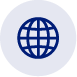 Wydział Współpracy z Mediami Tel: 22 608 38 04 e-mail: obslugaprasowa@stat.gov.pl@GUS_STAT 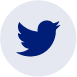 Wydział Współpracy z Mediami Tel: 22 608 38 04 e-mail: obslugaprasowa@stat.gov.pl@GlownyUrzadStatystyczny 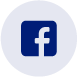 gus_stat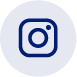 glownyurzadstatystycznygus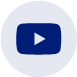 glownyurzadstatystyczny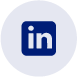 Powiązane opracowaniaUsługi biznesowe w 2020Ważniejsze pojęcia dostępne w słownikuusługipopytPowiązane opracowaniaUsługi biznesowe w 2020Ważniejsze pojęcia dostępne w słownikuusługipopyt